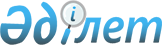 О признании утратившими силу распоряжений Премьер-Министра Республики Казахстан от 20 октября 2004 года N 308р-ДСП и от 11 июня 2005 года N 160-р-дспРаспоряжение Премьер-Министра Республики Казахстан от 9 июля 2007 года N 184-p-дсп



                                        Для служебного пользования  

      


Документы с грифом "Для служебного пользования" не подлежат введению в базу данных "Закон".



					© 2012. РГП на ПХВ «Институт законодательства и правовой информации Республики Казахстан» Министерства юстиции Республики Казахстан
				